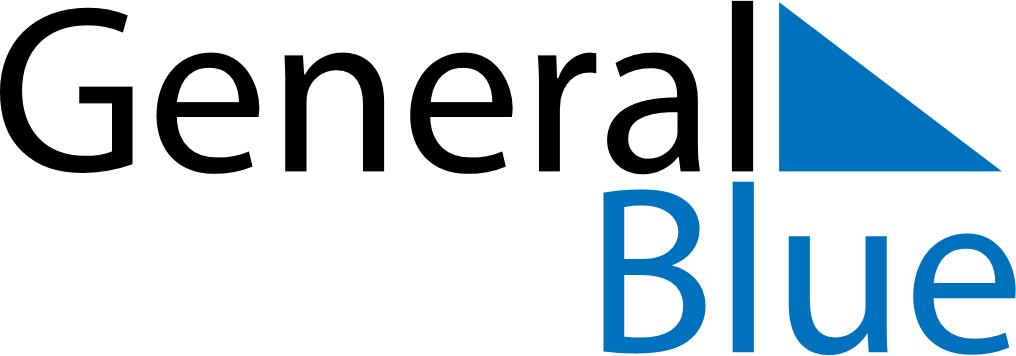 Singapore 2026 HolidaysSingapore 2026 HolidaysDATENAME OF HOLIDAYJanuary 1, 2026ThursdayNew Year’s DayFebruary 17, 2026TuesdayChinese New YearFebruary 18, 2026WednesdayChinese New YearMarch 20, 2026FridayHari Raya PuasaApril 3, 2026FridayGood FridayMay 1, 2026FridayLabour DayMay 27, 2026WednesdayHari Raya HajiAugust 9, 2026SundayNational DayAugust 10, 2026MondayNational Day (substitute day)November 9, 2026MondayDeepavaliDecember 25, 2026FridayChristmas Day